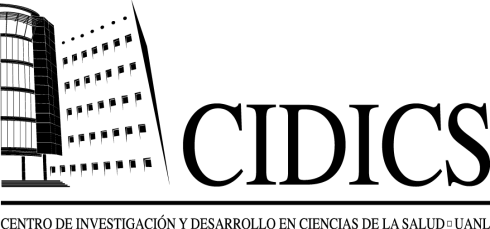 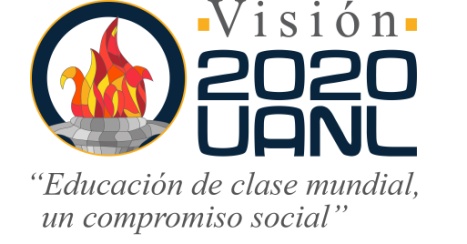 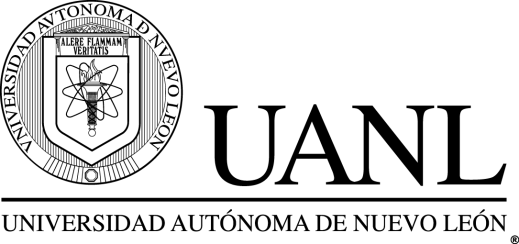 	Solicitud de cotización										                                     Fecha: 		Nombre de Institución o empresa:Nombre del Solicitante: Correo electrónico: Teléfono de contacto: Fecha solicitada para entrega: Favor de adjuntar la documentación al correo. *NOTA: en caso de no poder enviar su documento completo por cuestiones de privacidad, favor de anexar una página, resumen o abstract del documento, así como la longitud en páginas.Comentarios u observaciones: (tipo de archivo: Word, PFD, escaneo; urgencia en entrega, si requiere formato, etc.) Si necesita precisar información específica sobre el servicio que requiere, favor de expresarlo a continuación.Con la información recabada en esta solicitud podremos brindarle una cotización por lo servicios. Nos pondremos en contacto con usted lo antes posible. Teléfono de contacto: +52(81) 13-40-43-80 extensión 1739Correo de contacto: uac.cidics@uanl.mx	